 			

Interessengemeinschaft öffentlicher Verkehr, Sektion Ostschweiz
Postfach, 9001 St. Gallen; ostschweiz.igoev.ch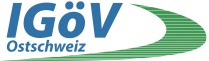 
An die IGöV-Mitglieder, die Mitglieder der parlamentarischen Arbeitsgruppe öV SG 
und an weitere InteressierteSt. Gallen, 20. September 2019Herbstveranstaltung der IGöV Ostschweiz, Samstag, 26. Oktober 2019 
Ort, Beginn:	St. Gallen, VBSG-Depot, Steinachstrasse 42,  ab 08.30 Uhr
          		
1. Teil:		Führung durch das Depot und die VBSG-Leitstelle2. Teil:		Von der Trambahn zum Tram?
-- Perspektiven der öV - Entwicklung in der Stadtregion St. Gallen
Referat: Stadtrat Peter Jans
Podium mit 	Fredy Brunner, Remo Daguati, 
Rolf Geiger, Peter Jans und Isabel SchorerSehr geehrte Damen und Herren!Es freut mich, Sie im Namen des Vorstands der IGöV Ostschweiz wiederum zur traditionellen Herbstveranstaltung 
einladen zu dürfen. Nachdem wir uns in den drei letzten Jahren an der Herbstveranstaltung jeweils mit dem grenzüberschreitenden Verkehr beschäftigt haben, geht es dieses Jahr um ein „Agglothema“ der Stadt St. Gallen mit Zukunftspotential. Dabei sollen durchaus auch „grenzensprengende “ Ideen im Mittelpunkt stehen, in diesem Fall eine Neuauflage des Trams. Weiter sollen auch das aktuelle Anliegen eines Viertelstundentakts der S-Bahn und weitere Verkehrsfragen der Agglomeration in die Diskussion einbezogen werden.Programmab 08.30 Uhr 	Eintreffen der Teilnehmer bei Kaffee, Getränken und Gipfeli09.00 	Begrüssung durch Beat Tinner, Präsident IGöV Ostschweiz	Führung durch das Busdepot und die Leitstelle der VBSG10.00	Pause	10.30	Referat von Stadtrat Peter Jans: 	„Von der Trambahn zum Tram? – Perspektiven
 					  	der öV-Entwicklung in der Stadtregion St. Gallen.“ 11.00	Podium zu diesem Thema, mit den folgenden Personen:
 	Fredy Brunner, alt Stadtrat, Unternehmer
 	Remo Daguati, Geschäftsführer HEV St.Gallen, Stadtparlamentarier, Mitglied IGöV Stadt St.Gallen
 	Rolf Geiger, Geschäftsleiter Regio Appenzell AR - St. Gallen - Bodensee
 	Peter Jans, Stadtrat St. Gallen, Direktion Technische Betriebe
 	Isabel Schorer, Kantonsrätin, Vorstandsmitglied IGöV Ostschweiz
 	Diskussionsleitung: Felix Gemperle, Vizepräsident IGöV Ostschweiz 	Diskussion mit dem Publikum
12.15 	Apéro 
 	
Wir freuen uns auf Ihre Teilnahme und hoffen auf einen zahlreichen „Aufmarsch“.
Wir bitten Sie um Anmeldung bis spätestens Samstag, 12. Oktober 2019, an heinz.surber@igoev.ch oder anIGöV Ostschweiz, Heinz Surber, Bergholz 15, 9300 Wittenbach.Mit freundlichen Grüssen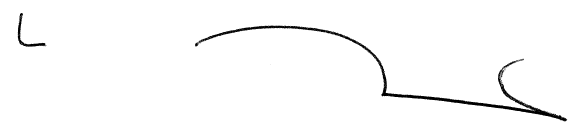 Beat Tinner, 9478 Azmoos, Präsident IGöV Ostschweiz 